                   DEPARTMENT OF PLANNING, ZONING & CODE ENFORCEMENT 	                                                               49 Union Street · Medford · NJ 08055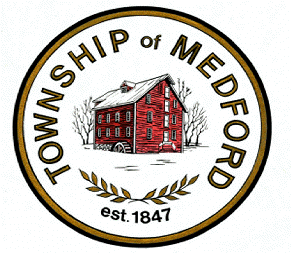 · PHONE: 609/654-2608 x 324     
MEDFORD TOWNSHIP ZONING BOARD OF ADJUSTMENT WEDNESDAY, JANUARY 18, 2023 6:30 P.M.  
PLEASE NOTE: This Meeting is being conducted with remote participation in accordance with guidance provided by the NJ Division of Local Government Services, Department of Community Affairs, as set forth in the Public Notice of this Meeting.
6:30 PM -- REORGANIZATION MEETING
Convening of Meeting Open Public Meeting StatementSwear in new and reappointed membersFlag Salute Roll Call Executive Session (Regarding Personnel Matters-Board Professional Appointments)Nomination and Election of ChairNomination and Election of Vice-ChairAppointment of Zoning Board Secretary, Resolution #2023-1Appointment of Zoning Board Recording Secretary, Resolution #2023-2Establish 2023 Meeting Dates, Resolution #2023-3Designate Official Newspaper, Resolution #2023-4Appointment of Zoning Board Attorney, Resolution #2022-05Appointment of Zoning Board Engineer, Resolution #2022-06Appointment of Zoning Board Planner, Resolution #2022-077:00 PM REGULAR MEETINGConvening of MeetingOpen Public Meeting StatementFlag Salute Roll CallCorrespondenceMinutesDecember 18, 2022 Regular Meeting,December 18,2022 Executive Session Meeting MinutesReportsAgendaMEMORIALIZATIONS:Resolution 2023-08, Julie Blinderman – Bannett, 26 S. Wendover, 6103/18, ZVE-1134 – Approval for a bulk variances to construct a front addition which encroach into the front yard and side yard setbacks and a rear addition that encroaches into the side and rear yard setbacks; both exceed the 10% maximum building and 20% lot coverages allowed.Resolution 2023-09, William & Trisha McGehrin, 71 N Lakeside Dr W, 3010/6, ZVE-1139 – Approval for a bulk variance to construct covered outdoor kitchen exceeds the 12% maximum building coverage allowed.Resolution 2023- 10, Thomas & Cynthia Durham, 215 Taunton Blvd, 3708/3, ZVE-1137 – Approval for a bulk variance to construct front porch extension which exceeds the 10% maximum building coverage and 20% maximum lot coverage allowed.Resolution 2023-11, Lucas Mitchell, 23 Ponte View Dr, 6405.01/9.19, ZVE-1138 – Approval for a bulk variance to construct in-ground swimming pool which exceeds the 20% maximum lot coverage allowed.Resolution 2023 – 12, Jeff Wilson, 8 Muirfield Ct, 905/13.04, ZVE-1140 – Approval for a bulk variance for existing 6 foot-high, white-vinyl fence in front yard which exceeds the maximum 4 feet height and 50% opacity allowed.APPLICATIONS TO BE HEARD: M2 Properties, 131 Mt. Holly Road, 404.07/24, ZVE-1114-Use Variance to permit property management business and landscaping business plus residential use. (Continued from August & September meeting) Request to be carried to January. Jeffery Sallade, 12 Nelson Drive, 4801.05/2, ZVE-1141 – Bulk variances for building and lot coverages, side yard setback for existing shed.10.	Executive Session 11.	Additional Action by Board 12.	Motion for AdjournmentAnn Bell, AICP, PP 
Zoning Board Secretary
Please be advised that this public meeting of the Medford Township Zoning Board of Adjustment will be videotaped by the municipality (for recording purposes) as authorized by the Open Public Meetings Act and the New Jersey Supreme Court Opinion in Taurus v. Borough of Pine Hill, 189 N.J. 497 (2007).  The recorded videotape of the meeting will be available for public viewing on the Medford Township website, as soon as practicable after the public meeting has conc